PENGARUH MODEL PEMBELAJARAN KOOPERATIF TIPE TAI (Team Ascelerated Instruction) TERHADAP HASIL BELAJAR MATEMATIKA SISWA KLAS VII SMPN 2 SUMBERGEMPOL TAHUN AJARAN 2010 / 2011SKRIPSI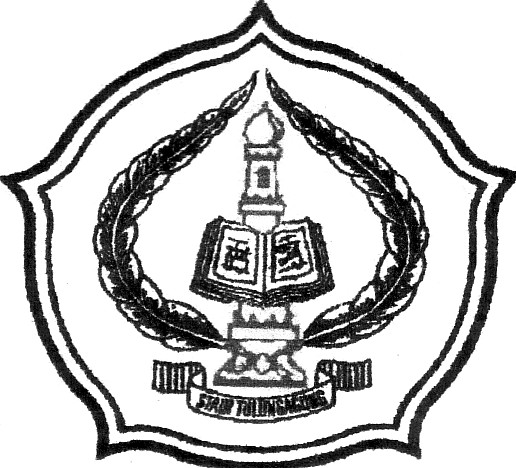 Oleh :ANIS ISTIQOMAHNIM. 321 407 3005PROGRAM STUDI TADRIS MATEMATIKAJURUSAN TARBIYAHSEKOLAH TINGGI AGAMA ISLAM NEGERI(STAIN) TULUNGAGUNG2011PENGARUH MODEL PEMBELAJARAN KOOPERATIF TIPE TAI (Team Ascelerated Instruction) TERHADAP HASIL BELAJAR MATEMATIKASISWA KLAS VII SMPN 2 SUMBERGEMPOL TAHUN AJARAN 2010 / 2011SKRIPSIDiajukan KepadaSekolah Tinggi Agama Islam Negeri (STAIN) TulungagungUntuk memenuhi salah satu persyaratan dalam menyelesaikanProgram Sarjana Strata Satu Tadris MatematikaOleh :ANIS ISTIQOMAHNIM. 321 407 3005PROGRAM STUDI TADRIS MATEMATIKAJURUSAN TARBIYAHSEKOLAH TINGGI AGAMA ISLAM NEGERI(STAIN) TULUNGAGUNGJuli 2011PERSETUJUAN PEMBIMBINGSkripsi dengan judul “Pengaruh Model Pembelajaran Kooperatif Tipe TAI (Team Ascelerated Instruction) Terhadap Hasil Belajar Matematika Siswa Kelas VII SMPN 2 Sumbergempol Tahun Ajaran 2010/2011” yang ditulis oleh Anis Istiqomah  ini telah diperiksa dan disetujui untuk diujikan.Tulungagung, 27 Juni 2010 PembimbingSUTOPO, M.Pd.NIP. 19780509 200801 1012HALAMAN PENGESAHANSkripsi dengan judul “Pengaruh Model Pembelajaran Kooperatif Tipe TAI (Team Ascelerated Instruction) Terhadap Hasil Belajar Matematika Siswa Kelas VII SMPN 2 Sumbergempol Tahun Ajaran 2010/2011” yang ditulis oleh Anis Istiqomah  ini telah dipertahankan di depan Dewan Penguji Skripsi STAIN Tulungagung pada tanggal “20 Juli 2011”, dan dapat diterima sebagai salah satu persyaratan untuk mendapatkan gelar Sarjana Pendidikan Islam di Program Studi Tadris Matematika.Dewan Penguji Skripsi	Ketua, 	Sekretaris, 	Ummu Sholihah, M.Si.	Sutopo, M.Pd.    NIP. 1980082 2200801 2 018	              NIP. 19780509 200801 1012Penguji Utama,Dra. Umy Zahroh, M.Kes.NIP. 19690719 200003 2 002     Tulungagung,   20  Juli 2011     Mengesahkan Sekolah Tinggi Agama Islam Negeri (STAIN) TulungagungKetuaDr. Maftukhin, M.AgNIP. 19670717 200003 1 002MOTTO“ Sesungguhnya bersama kesulitan ada kemudahan, maka apabila kamu telah selesai ( dari sesuatu urusan), tetaplah bekerja keras ( untuk urusan yang lain) “( Q.S Al – Insyirah : 6 – 7 )HALAMAN PERSEMBAHANKupersembahkan karyaku ini, untuk:Kedua orang tuaku tercinta Bapak Imam Suyuti dan Ibuku Amirul Mu’minin yang telah mendidikku dengan penuh kasih sayang, seluruh pengorbanannya untukku dan do’anya sebagai pengiring setiap langkahku.Kakakku tersayang ( Mas Agung Khoirul Anam ) yang selalu memberikan nasehat dan dukunganBuat penghuni hatiku ( Mas Roza’ ) yang selalu mendukung dan mendampingiku  dalam setiap kondisiSeluruh guru dan dosen yang telah dengan ikhlas membagi ilmunya untukkuSeluruh temanku TMT’07 Almamater STAIN Tulungagung yang aku banggakanKATA PENGANTARPuji syukur alhamdulillah penulis panjatkan kehadirat Allah atas segala karunianya sehingga laporan penelitian ini dapat terselesaikan. Sholawat serta salam semoga senantiasa abadi tercurahkan kepada Nabi Muhammad SAW dan umatnya.Dengan terselesaikannya skripsi ini penulis mengucapkan banyak terima kasih kepada yang terhormat:Bapak Dr. Maftukhin, M.Ag, selaku Ketua STAIN Tulungagung yang telah memberikan izin kepada penulis untuk mengumpulkan data sebagai bahan penulisan laporan penelitian ini.Bapak Abdul Aziz, M.Pd.I, selaku Ketua Jurusan Tarbiyah yang telah membantu terselesaikannya skripsi ini. Ibu Dra. Umy Zahroh, M.Kes, selaku Ketua Program Studi Tadris Matematika yang telah memberikan dorongan dan motivasi penulis dalam penyusunan skripsi ini. Bapak Sutopo, M.Pd, selaku pembimbing yang juga telah memberikan pengarahan dan koreksi sehingga penelitian dapat terselesaikan sesuai waktu yang direncanakan.Segenap Bapak/Ibu Dosen STAIN Tulungagung yang telah membimbing dan memberikan wawasannya sehingga studi ini dapat terselesaikan.Bapak Drs. Eko Purnomo, MM	, selaku Kepala Sekolah SMPN 2 Sumbergempol Tulungagung yang telah memberikan izin melaksanakan penelitian.Semua pihak yang telah membantu terselesaikannya penulisan laporan penelitian ini.Dengan penuh harap semoga jasa kebaikan mereka diterima Allah dan tercatat sebagai ‘amal shalih.Penulis menyadari bahwa dalam penyusunan skripsi ini jauh dari kesempurnaan dan masih banyak kekurangan, maka penulis mengharapkan krtik dan saran yang bersifat membangun dari para pembaca guna perbaikan kesempurnaan skripsi ini serta studi lebih lanjut. Akhirnya kepada Allah SWT segala permasalahan penulis kembalikan.                                           Tulungagung,        Rajab 1432 HJuni 2011                               PenulisANIS ISTIQOMAH                           NIM. 3214073005DAFTAR ISIHalaman Judul		iHalaman Persetujuan		iiHalaman Pengesahan		iiiHalaman Motto		ivHalaman Persembahan		vKata Pengantar		viDaftar Isi		viiiDaftar Tabel		xiiiDaftar Gambar……………………………………………………...		xiv	Daftar Lampiran		xvAbstrak		xviiBAB 	I	PENDAHULUANA.	Latar Belakang		1B.	Batasan Masalah		9C.	Rumusan Masalah		10D.	Tujuan  Penelitian		10E.	Kegunaan Hasil Penelitian		11F.	Penegasan Istilah		12G.	Sistematika Pembahasan		14BAB	II 	KAJIAN PUSTAKAHakikat  Matematika Definisi Matematika		16 Definisi  Matematika Sekolah		20 Fungsi Matematika Sekolah		21Metode Mengajar Belajar Matematika Pengertian Metode		22 Metode Mengajar Matematika		23 Pengertian Belajar		26Proses Belajar Mengajar Matematika		38Evaluasi Hasil Belajar Pengertian Evaluasi		42 Dasar – dasar Evaluasi		45 Prinsip – prinsip Evaluasi		46 Syarat-syarat Evaluasi		49 Ciri-ciri Evaluasi		51 Tujuan Evaluasi		52 Fungsi Evaluasi		54 Obyek atau Sasaran Evaluasi		56 Langkah-langkah Evaluasi Pembelajaran		57Evaluasi Hasil Belajar		59Model Pembelajaran Kooperatif Tipe TAI Pengertian Model Pembelajaran Kooperatif		60 Tujuan Pengembangan Pembelajaran Kooperatif		62 Prinsip Pembelajaran Kooperatif		63 Unsur-unsur Pembelajaran Kooperatif		65 Model Pembelajaran Kooperatif Tipe TAI		67Pembelajaran Konvensional		70Hasil Belajar Matematika		71Pengaruh Model pembelajaran Kooperatif Tipe TAI Terhadap Hasil Belajar Matematika		73Asumsi 		74Hipotesis Penelitian		75BAB 	III  	METODE PENELITIANA.	Pendekatan Penelitian		77B.	Pola Penelitian atau Jenis Penelitian		78C.	Populasi, Sampling, dan Sampel Penelitian		79	1. Populasi		79	2. Sampling		80	3. Sampel Penelitian		81D.	Data, Sumber Data dan Variabel Penelitian		82	1. Data		82	2. Sumber Data		82	3. Variabel Penelitian		83E.	Metode dan Instrumen Pengumpulan Data		84	1. Metode Pengumpulan Data		84	2. Instrumen Pengumpulan Data		86F.	Teknik Analisis Data		91	1. Uji Prasyarat Analisa Data		91	2. Analisa Data Kuantitatif		93G.   	Prosedur Penelitian		96BAB 	IV 	LAPORAN HASIL PENELITIANA.	Definisi  Latar Belakang Keadaan Obyek		98		1. Sejarah Berdirinya SMPN 2 Sumbergempol		98	2. Struktur Organisasi Sekolah		100	3. Letak Geografis SMPN 2 Sumbergempol……………..		102	4. Visi, Misi dan Tujuan SMPN 2 Sumbergempol.............		103	B.	Penyajian Data		104	1. Penerapan Model Pembelajaran Kooperatif Tipe TAI		104	2. Data Tentang Hasil Belajar Matematika		105C.   	Analisa Data		109	1. Normalitas		109	2. Homogenitas		112	3. Analisa Data Tentang Pengaruh Model Pembelajaran Kooperatif Tipe TAI Terhadap Hasil Belajar Matematika		116	4. Uji Hipotesis		121D. 	Pembahasan Hasil Penelitian		121BAB    V    PENUTUPA.	Kesimpulan		125B.	Saran		126DAFTAR PUSTAKALAMPIRAN-LAMPIRANDAFTAR TABELTabel 4.1      Hasil Belajar Matematika Siswa Kelas VII A SMPN 2 Sumbergempol…………………………………		105Tabel  4.2   	Hasil Perhitungan Nilai Siswa dari Kelas Eksperimen untuk 		Memperoleh Nilai .................................		   111Tabel  4.3  	Hasil perhitungan Nilai Siswa dari Kelas Kontrol  untuk 		Memperoleh Nilai .................................		   112Tabel  4.4  	Hasil Perhitungan Nilai Siswa Untuk Memperoleh Nilai .............................		   113Tabel  4.5     Tabel Kerja Teknik t - test		116Tabel   4.6	Rekapitulasi Hasil Penelitian		122DAFTAR GAMBARGambar 4.1 :   Struktur Organisasi SMPN 2 Sumbergempol Tulungagung	 Tahun Ajaran 2010 / 2011		101	DAFTAR LAMPIRANPedoman ObservasiPedoman DokumentasiPedoman WawancaraPedoman Wawancara Jumlah Siswa SMPN 2 Sumbergempol Tulungagung Tahun Ajaran 2010 / 2011Daftar Guru SMPN 2 Sumbergempol Tulungagung Tahun Ajaran 2010 / 2011Daftar Pegawai SMPN 2 Sumbergempol Tulungagung Tahun Ajaran 2010 / 2011Keadaan Sarana dan Prasarana SMPN 2 Sumbergempol Tulungagung Tahun Ajaran 2010 / 2011Hasil Perhitungan Uji Validitas TesHasil Perhitungan Uji Reliabilitas TesMengenal Emosi Anda Tes Laporan DiriKisi-kisi Instrumen Penelitian ( Soal Post Tes )Kartu SoalSoal Post Tes Kelas VII SMPN 2 SumbergempolKunci Jawaban dan Penskoran Soal Post TesSoal Uji Coba Kelas VII SMPN 2 SumbergempolKunci Jawaban dan Penskoran Soal Uji CobaRencana Pelaksanaan Pembelajaran (RPP)Lembar EvaluasiKunci Jawaban dan Penskoran Lembar EvaluasiDaftar Nama-nama Renponden Kelas VII Eksperimen SMPN 2 Sumbergempol Tahun Ajaran 2010 / 2011Daftar Nama-nama Renponden Kelas VII Kontrol SMPN 2 Sumbergempol Tahun Ajaran 2010 / 2011Daftar Nama-nama Renponden Kelas Uji Coba SMPN 2 Sumbergempol Tahun Ajaran 2010 / 2011Daftar Rekaman Belajar Kelas Eksperimen SMPN 2 Sumbergempol Tahun Ajaran 2010 / 2011Daftar Rekaman Belajar Kelas Kontrol SMPN 2 Sumbergempol Tahun Ajaran 2010 / 2011Daftar Skor Kelas Uji Coba SMPN 2 Sumbergempol Tahun Ajaran 2010 / 2011Hasil Analisa Data dengan Menggunakan SPSS -16Pernyataan Keaslian TulisanBiodata PenulisContoh Hasil Belajar SiswaSurat Permohonan BimbinganSurat Ijin PenelitianSurat Keterangan Telah Melaksanakan PenelitianDenah Lokasi PenelitianKartu BimbinganABSTRAKIstiqomah Anis. 2011. Pengaruh model pembelajaran kooperatif tipe TAI (Team Ascelerated Instruction) terhadap hasil belajar matematika siswa kelas VII SMPN 2 Sumbergempol Tahun Ajaran 2010 / 2011. Skripsi, Jurusan Tarbiyah Program Studi Tadris Matematika. Pembimbing: Sutopo, M.Pd.Kata Kunci: Model pembelajaran kooperatif tipe TAI (Team Ascelerated Instruction), Hasil belajar matematika.Rendahnya pemerolehan hasil belajar siswa itu dapat disebabkan oleh faktor yang berasal dari guru maupun faktor yang berasal dari siswa. Peningkatan hasil belajar dapat dilakukan dengan meningkatkan kualitas proses pembelajaran. Salah satu jenis model pembelajaran yang dapat digunakan untuk meningkatkan hasil belajar adalah model pembelajaran kooperatif tipe TAI (Team Ascelerated Instruction). Pada dasarnya model pembelajaran ini digunakan untuk mengatasi kesulitan belajar secara individu, dimana model pembelajarannya merupakan gabungan dari belajar secara individu dengan kelompok.	Rumusan masalah dalam penelitian ini adalah (1) Bagaimana penerapan model pembelajaran kooperatif tipe TAI (Team Ascelerated Instruction) di kelas VII SMPN 2 Sumbergempol? (2) Apakah ada pengaruh model pembelajaran kooperatif tipe TAI (Team Ascelerated Instruction) terhadap hasil belajar matematika siswa kelas VII SMPN 2 Sumbergempol?, (3) Seberapa besar pengaruh model pembelajaran kooperatif tipe TAI (Team Ascelerated Instruction) terhadap hasil belajar matematika siswa kelas VII SMPN 2 Sumbergempol?. 	Penelitian ini termasuk penelitian eksperimen. Subjek penelitian berjumlah 64 siswa yang terbagi dalam dua kelas yaitu kelas VII A sebagai kelas eksperimen dan kelas VII G sebagai kelas kontrol.	Dalam penelitian ini digunakan metode tes, metode observasi, metode dokumentasi, dan metode wawancara. Metode tes digunakan peneliti untuk mengetahui hasil belajar matematika siswa di kelas VII SMPN 2 Sumbergempol. Metode observasi, metode dokumentasi, dan metode wawancara digunakan untuk menggali data tentang populasi, sampel, sarana dan prasarana sekolah, dan dokumen sekolah.	Setelah penulis mengadakan penelitian dengan menggunakan beberapa metode diatas, diketahui bahwa model pembelajaran kooperatif tipe TAI (Team Ascelerated Instruction) dapat membuat siswa lebih memahami konsep bangun datar persegi panjang dan persegi. Teknik analisis yang digunakan adalah uji t yang diselesaikan secara manual dan dengan bantuan komputer program SPSS 16.00. Pada taraf signifikansi 5% ditemukan nilai  sebesar 2,000. Dengan menggunakan Independent t- test diperoleh nilai t- test sebesar 3,324 disebut nilai t empirik (. Dari nilai-nilai t ini dapat dituliskan sebagai berikut:   ( 5% = 2,000 ) <   (=3,324). pada taraf signifikansi 5% ternyata hasil  lebih besar dari . Dengan demikian hipotesis nihil () ditolak dan hipotesis kerja () diterima. Hasil penelitian antara kelas eksperimen dan kelas kontrol terjadi perbedaan yang signifikan ( sebesar 3,324) dengan rata-rata nilai kelas eksperimen dengan model pembelajaran kooperatif tipe TAI (Team Ascelerated Instruction) ( = 78,12) lebih tinggi dari pada rata-rata nilai dari kelas kontrol ( = 70,66). Maka dapat diambil kesimpulan bahwa ada pengaruh model pembelajaran kooperatif tipe TAI (Team Ascelerated Instruction) terhadap hasil belajar matematika siswa kelas VII SMPN 2 Sumbergempol Tahun Ajaran 2010 / 2011. Adapun besarnya pengaruh pembelajaran melalui model pembelajaran kooperatif tipe TAI terhadap hasil belajar matematika siswa kelas VII SMPN 2 Sumbergempol Tulungagung Tahun Ajaran 2010/2011 adalah 10,56%.